1916 rising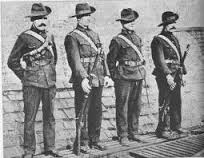 The 1916 rising Ireland vs The British Empire.  It was a hard time for Ireland. There were spies from Brittan so Ireland’s great plans didn’t work. they had  no chance. Hope you enjoy my project.There were a lot of important people in the 1916 rising. Some people in my class are related to them.Important PEOPLE THAT Helped IN the 1916 RISINGPadraig PEARseJOHN REDMONDJames ConnellyJohn RedmondTom Clarke5 facts about 1916British is trying to build an empire by attacking lots of countries to get world dominationLots of innocent people were killed in  the cross fireIf a person died in a war they would send a letter to the closest family memberPadraig pearse  helped a lot in the 1916 and he convinced a lot of people to fight for Ireland Ireland showed that even a small country could beat Brittan 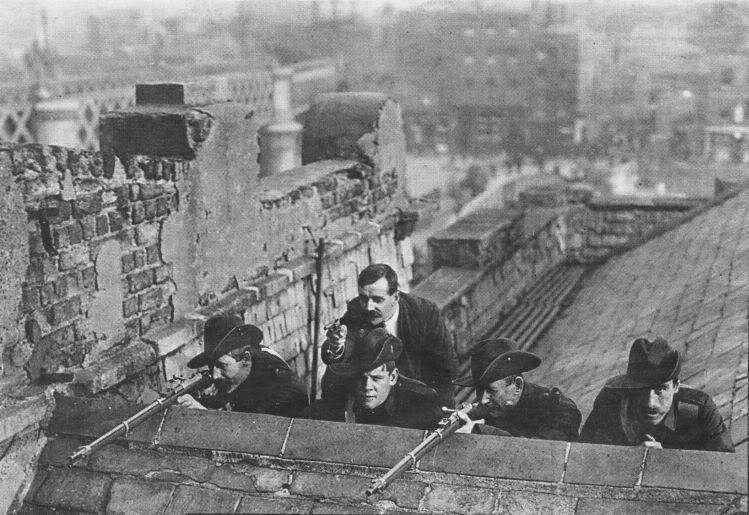 The proclamationPadraig pearse and 3 others made the proclamation and convinced that Ireland would get independence here is a picture of it below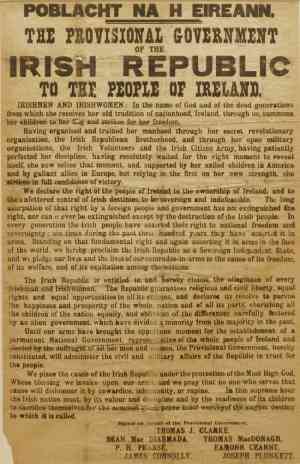 Ireland is a great country and I am happy to live in it   thank u for your time the end 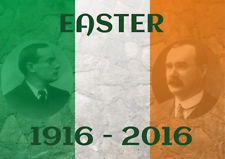 